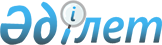 О внесении изменений и дополнений в решение Аксуского городского маслихата (XXXXII сессия, IV созыв) от 20 декабря 2011 года N 365/42 "О бюджете города Аксу на 2012 - 2014 годы"
					
			Утративший силу
			
			
		
					Решение маслихата города Аксу Павлодарской области от 12 апреля 2012 года N 19/4. Зарегистрировано Департаментом юстиции Павлодарской области 20 апреля 2012 года N 12-2-197. Утратило силу в связи с истечением срока действия (письмо маслихата города Аксу Павлодарской области от 11 марта 2014 года N 1-11/43)      Сноска. Утратило силу в связи с истечением срока действия (письмо маслихата города Аксу Павлодарской области от 11.03.2014 N 1-11/43).      

В соответствии с подпунктом 4) пункта 2 и пункта 4 статьи 106 Бюджетного кодекса Республики Казахстан, с подпунктом 1) пункта 1 статьи 6 Закона Республики Казахстан "О местном государственном управлении и самоуправлении в Республике Казахстан", решением Павлодарского областного маслихата от 2 апреля 2012 года N 38/4 "О внесении изменений и дополнений в решение областного маслихата от 6 декабря 2011 года N 404/40 "Об областном бюджете на 2012 - 2014 годы" (зарегистрированное в Реестре государственной регистрации нормативных  правовых актов за N 5201, опубликованное в газете "Сарыарқа самалы" от 14 апреля 2012 года N 42, в газете "Звезда Прииртышья" от 14 апреля 2012 года N 42) Аксуский городской маслихат РЕШИЛ:



      1. Внести в решение Аксуского городского маслихата от 20 декабря 2011 года N 365/42 "О бюджете города Аксу на 2012 - 2014 годы" (зарегистрированное в Реестре государственной регистрации нормативных правовых актов за N 12-2-189, опубликованное 11 января 2012 года в газете "Акжол - Новый Путь" N 3) следующие изменения и дополнения:



      в пункте 1:

      в подпункте 1):

      цифры "4390879" заменить цифрами "5762067";

      цифры "7163" заменить цифрами "7166";

      цифры "876858" заменить цифрами "2248043";

      в подпункте 2) цифры "4588018" заменить цифрами "6002738";

      в подпункте 3):

      цифры "41860" заменить цифрами "58849";

      цифры "44697" заменить цифрами "61686";

      в подпункте 4):

      цифры "50000" заменить цифрами "43093";

      цифры "50000" заменить цифрами "43093";

      в подпункте 5) цифры "-288999 " заменить цифрами "- 342613";

      в подпункте 6) цифры "288999" заменить цифрами " 342613";



      в пункте 6 цифры "19200" заменить цифрами "19199";



      приложение 1 к указанному решению изложить в новой редакции согласно приложению к настоящему решению.



      2. Контроль за выполнением данного решения возложить на постоянную комиссию по вопросам экономики и бюджета городского маслихата.



      3. Настоящее решение вводится в действие с 1 января 2012 года.      Председатель сессии, секретарь

      городского маслихата                       М. Омаргалиев

Приложение        

к решению Аксуского городского

маслихата (IV сессия V созыв) 

от 12 апреля 2012 года N 19/4 Приложение 1          

к решению Аксуского городского  

маслихата (XXXXII сессия IV созыв)

от 20 декабря 2011 года N 365/42  Бюджет города Аксу на 2012 год
					© 2012. РГП на ПХВ «Институт законодательства и правовой информации Республики Казахстан» Министерства юстиции Республики Казахстан
				КатегорияКатегорияКатегорияКатегорияКатегорияСумма (тысяч тенге)КлассКлассКлассКлассСумма (тысяч тенге)ПодклассПодклассПодклассСумма (тысяч тенге)НаименованиеНаименованиеСумма (тысяч тенге)123467I. Доходы57620671Налоговые поступления349785801Подоходный налог14591962Индивидуальный подоходный налог145919603Социальный налог11631151Социальный налог116311504Налоги на собственность7732321Налоги на имущество5169523Земельный налог1709504Налог на транспортные средства832005Единый земельный налог213005Внутренние налоги на товары, работы и услуги875502Акцизы31163Поступления за использование природных и других ресурсов710654Сборы за ведение предпринимательской и профессиональной деятельности131545Налог на игорный бизнес21508Обязательные платежи, взимаемые за совершение юридически значимых действий и (или) выдачу документов уполномоченными на то государственными органами или должностными лицами147651Государственная пошлина147652Неналоговые поступления716601Доходы от государственной собственности63335Доходы от аренды имущества, находящегося в государственной собственности63307Вознаграждения по кредитам, выданным из государственного бюджета306Прочие неналоговые поступления8331Прочие неналоговые поступления8333Поступления от продажи основного капитала900001Продажа государственного имущества, закрепленного за государственными учреждениями2301Продажа государственного имущества, закрепленного за государственными учреждениями23003Продажа земли и нематериальных активов87701Продажа земли82702Продажа нематериальных активов5004Поступления трансфертов224804302Трансферты из вышестоящих органов государственного управления22480432Трансферты из областного бюджета2248043Функциональная группаФункциональная группаФункциональная группаФункциональная группаФункциональная группаСумма (тысяч тенге)ПодфункцияПодфункцияПодфункцияПодфункцияСумма (тысяч тенге)УчреждениеУчреждениеУчреждениеСумма (тысяч тенге)ПрограммаПрограммаСумма (тысяч тенге)ПодпрограммаСумма (тысяч тенге)II. Затраты600273801Государственные услуги общего характера2863001Представительные, исполнительные и другие органы, выполняющие общие функции государственного управления232546112Аппарат маслихата района (города областного значения)11747001Услуги по обеспечению деятельности маслихата района (города областного значения)11747122Аппарат акима района (города областного значения)97922001Услуги по обеспечению деятельности акима района (города областного значения)90822003Капитальные расходы государственного органа7100123Аппарат акима района в городе, города районного значения, поселка, аула (села), аульного (сельского) округа122877001Услуги по обеспечению деятельности акима района в городе, города районного значения, поселка, аула (села), аульного (сельского) округа1228772Финансовая деятельность39056452Отдел финансов района (города областного значения)39056001Услуги по реализации государственной политики в области исполнения и контроля за исполнением бюджета района и управления коммунальной собственностью района (города областного значения)28792003Проведение оценки имущества в целях налогообложения3621004Организация работы по выдаче разовых талонов и обеспечение полноты сбора сумм от реализации разовых талонов1701010Приватизация, управление коммунальным имуществом, постприватизационная деятельность и регулирование споров, связанных с этим470011Учет, хранение, оценка и реализация имущества, поступившего в коммунальную собственность44725Планирование и статистическая деятельность14698453Отдел экономики и бюджетного планирования (города областного значения)14698001Услуги по реализации государственной политики в области формирования и развития экономической политики, системы государственного планирования и управления района (города областного значения)1469802Оборона259611Военные нужды18413122Аппарат акима района (города областного значения)18413005Мероприятия в рамках исполнения всеобщей воинской обязанности184132Организация работы по чрезвычайным ситуациям7548122Аппарат акима района (города областного значения)7548007Мероприятия по профилактике и тушению степных пожаров районного (городского) масштаба, а также пожаров в населенных пунктах, в которых не созданы органы государственной противопожарной службы754803Общественный порядок, безопасность, правовая, судебная, уголовно-исполнительная деятельность63001Правоохранительная деятельность6300458Отдел жилищно-коммунального хозяйства, пассажирского транспорта и автомобильных дорог района (города областного значения)6300021Обеспечение безопасности дорожного движения в населенных пунктов630004Образование27620731Дошкольное воспитание и обучение441039123Аппарат акима района в городе, города районного значения, поселка, аула (села), аульного (сельского) округа39243004Поддержка организаций дошкольного воспитания и обучения39243464Отдел образования района (города областного значения)401796009Обеспечение деятельности организаций дошкольного воспитания и обучения392231021Увеличение размера доплаты за квалификационную категорию воспитателям дошкольных организаций образования за счет трансфертов из республиканского бюджета95652Начальное, основное среднее и общее среднее образование2196111123Аппарат акима района в городе, города районного значения, поселка, аула (села), аульного (сельского) округа13643005Организация бесплатного подвоза учащихся до школы и обратно в аульной (сельской) местности13643464Отдел образования района (города областного значения)2182468003Общеобразовательное обучение2041132006Дополнительное образование для детей и юношества107722064Увеличение размера доплаты за квалификационную категорию учителям школ за счет трансфертов из республиканского бюджета336149Прочие услуги в области образования124923464Отдел образования района (города областного значения)71683001Услуги по реализации государственной политики на местном уровне в области образования20581005Приобретение и доставка учебников, учебно-методических комплексов для государственных организаций образования района (города областного значения)18913007Проведение школьных олимпиад и внешкольных мероприятий районного (городского) масштаба2824015Ежемесячные выплаты денежных средств опекунам (попечителям) на содержание ребенка сироты (детей-сирот), и ребенка (детей), оставшихся без попечения родителей22465020Обеспечение оборудованием, программным обеспечением детей-инвалидов, обучающихся на дому6900467Отдел строительства района (города областного значения)53240037Строительство и реконструкция объектов образования5324006Социальная помощь и социальное обеспечение3424802Социальная помощь302380123Аппарат акима района в городе, города районного значения, поселка, аула (села), аульного (сельского) округа20710003Оказание социальной помощи нуждающимся гражданам на дому20710451Отдел занятости и социальных программ района (города областного значения)281020002Программа занятости94912005Государственная адресная социальная помощь8720006Жилищная помощь51000007Социальная помощь отдельным категориям нуждающихся граждан по решению местных представительных органов60473010Материальное обеспечение детей-инвалидов, воспитывающихся и обучающихся на дому2000013Социальная адаптация лиц, не имеющих определенного места жительства12300014Оказание социальной помощи нуждающимся гражданам на дому21003016Государственные пособия на детей до 18 лет7860017Обеспечение нуждающихся инвалидов обязательными гигиеническими средствами и предоставление услуг специалистами жестового языка, индивидуальными помощниками в соответствии с индивидуальной программой реабилитации инвалида10884023Обеспечение деятельности центров занятости11868464Отдел образования района (города областного значения)650008Социальная поддержка обучающихся и воспитанников организаций образования очной формы обучения в виде льготного проезда на общественном транспорте (кроме такси) по решению местных представительных органов6509Прочие услуги в области социальной помощи и социального обеспечения40100451Отдел занятости и социальных программ района (города областного значения)40100001Услуги по реализации государственной политики на местном уровне в области обеспечения занятости социальных программ для населения38600011Оплата услуг по зачислению, выплате и доставке пособии и других социальных выплат1000021Капитальные расходы государственного органа50007Жилищно-коммунальное хозяйство13626141Жилищное хозяйство482500458Отдел жилищно-коммунального хозяйства, пассажирского транспорта и автомобильных дорог района (города областного значения16000003Организация сохранения государственного жилищного фонда4000004Обеспечение жильем отдельных категорий граждан12000467Отдел строительства района (города областного значения)466500003Проектирование, строительство и (или) приобретение жилья государственного коммунального жилищного фонда160500004Проектирование, развитие, обустройство и (или) приобретение инженерно-коммуникационной инфраструктуры252700072Строительство и (или) приобретение служебного жилища и развитие и (или) приобретение инженерно-коммуникационной инфраструктуры в рамках Программы занятости 20209800074Развитие и обустройство недостающей инженерно-коммуникационной инфраструктуры в рамках второго направления Программы занятости 2020435002Коммунальное хозяйство664431123Аппарат акима района в городе, города районного значения, поселка, аула (села), аульного (сельского) округа18384014Организация водоснабжения населенных пунктов18384458Отдел жилищно-коммунального хозяйства, пассажирского транспорта и автомобильных дорог района (города областного значения123461026Организация эксплуатации тепловых сетей, находящихся в коммунальной собственности районов (городов областного значения)105861028Развитие коммунального хозяйства17600467Отдел строительства района (города областного значения)522586006Развитие системы водоснабжения и водоотведения5225863Благоустройство населенных пунктов215683123Аппарат акима района в городе, города районного значения, поселка, аула (села), аульного (сельского) округа15583008Освещение улиц населенных пунктов8173011Благоустройство и озеленение населенных пунктов7410458Отдел жилищно-коммунального хозяйства, пассажирского транспорта и автомобильных дорог района (города областного значения)200100015Освещение улиц населенных пунктов43000016Обеспечение санитарии населенных пунктов40300017Содержание мест захоронений и захоронение безродных2200018Благоустройство и озеленение населенных пунктов11460008Культура, спорт, туризм и информационное пространство2533391Деятельность в области культуры148087123Аппарат акима района в городе, города районного значения, поселка, аула (села), аульного (сельского) округа14032006Поддержка культурно-досуговой работы на местном уровне14032455Отдел культуры и развития языков района (города областного значения)132488003Поддержка культурно-досуговой работы132488467Отдел строительства района (города областного значения)1567011Развитие объектов культуры15672Спорт30229465Отдел физической культуры и спорта района (города областного значения)30229006Проведение спортивных соревнований на районном (города областного значения) уровне29229007Подготовка и участие членов сборных команд района (города областного значения) по различным видам спорта на областных спортивных соревнованиях10003Информационное пространство49152455Отдел культуры и развития языков района (города областного значения)31539006Функционирование районных (городских) библиотек29539007Развитие государственного языка и других языков народа Казахстана2000456Отдел внутренней политики района (города областного значения)17613002Услуги по проведению государственной информационной политики через газеты и журналы8605005Услуги по проведению государственной информационной политики через телерадиовещание90089Прочие услуги по организации культуры, спорта, туризма и информационного пространства25871455Отдел культуры и развития языков района (города областного значения)8208001Услуги по реализации государственной политики на местном уровне в области развития языков и культуры8208456Отдел внутренней политики района (города областного значения)10950001Услуги по реализации государственной политики на местном уровне в области информации, укрепления государственности и формирования социального оптимизма граждан9278003Реализация мероприятий в сфере молодежной политики1400006Капитальные расходы государственного органа272465Отдел физической культуры и спорта района (города областного значения)6713001Услуги по реализации государственной политики на местном уровне в сфере физической культуры и спорта67139Топливно-энергетический комплекс и недропользование430009Прочие услуги в области топливно-энегетического комплекса и недропользования43000458Отдел жилищно-коммунального хозяйства, пассажирского транспорта и автомобильных дорог района (города областного значения)43000019Развитие теплоэнергетической системы4300010Сельское, водное, лесное, рыбное хозяйство, особо охраняемые природные территории, охрана окружающей среды и животного мира, земельные отношения744191Сельское хозяйство43809453Отдел экономики и бюджетного планирования района (города областного значения)5542099Реализация мер по оказанию социальной поддержки специалистов5542462Отдел сельского хозяйства района (города областного значения)15712001Услуги по реализации государственной политики на местном уровне в сфере сельского хозяйства13512006Капитальные расходы государственного органа2200473Отдел ветеринарии района (города областного значения)22555001Услуги по реализации государственной политики на местном уровне в сфере ветеринарии14027003Капитальные расходы государственного органа815005Обеспечение функционирования скотомогильников (биотермических ям)5213007Организация отлова и уничтожения бродячих собак и кошек25006Земельные отношения16630463Отдел земельных отношений района (города областного значения)16630001Услуги по реализации государственной политики в области регулирования земельных отношений на территории района (города областного значения)10941006Землеустройство, проводимое при установлении границ городов районного значения, районов в городе, поселков аулов (сел), аульных (сельских) округов3500007Капитальные расходы государственного органа21899Прочие услуги в области сельского, водного, лесного, рыбного хозяйства, охраны окружающей среды и земельных отношений13980473Отдел ветеринарии района (города областного значения)13980011Проведение противоэпизоотических мероприятий1398011Промышленность, архитектурная, градостроительная и строительная деятельность246002Архитектурная, градостроительная и строительная деятельность24600467Отдел строительства района (города областного значения)7913001Услуги по реализации государственной политики на местном уровне в области строительства7913468Отдел архитектуры и градостроительства  района (города областного значения)16687001Услуги по реализации государственной политики в области архитектуры и градостроительства на местном уровне9187003Разработка схем градостроительного предприятия развития территории района и генеральных планов населенных пунктов750012Транспорт и коммуникация776001Автомобильный транспорт54100123Аппарат акима района в городе, города районного значения, поселка, аула (села), аульного (сельского) округа4100013Обеспечение функционирования автомобильных дорог в городах районного значения, поселках, аулах (селах), аульных сельских округах4100458Отдел жилищно-коммунального хозяйства, пассажирского транспорта и автомобильных дорог района (города областного значения)50000023Обеспечение функционирования автомобильных дорог500009Прочие услуги в сфере транспорта и коммуникаций23500458Отдел жилищно-коммунального хозяйства, пассажирского транспорта и автомобильных дорог района (города областного значения)23500024Организация внутрипоселковых (внутригородских), пригородных и внутрирайонных общественных пассажирских перевозок2350013Прочие7040583Поддержка предпринимательской деятельности и защита конкуренции11412469Отдел предпринимательства района (города областного значения)11412001Услуги по реализации государственной политики на местном уровне в области развития предпринимательства и промышленности8762003Поддержка предпринимательской деятельности26509Прочие692646452Отдел финансов района (города областного значения)19199012Резерв местного исполнительного органа  района (города областного значения)19199458Отдел жилищно-коммунального хозяйства, пассажирского транспорта и автомобильных дорог района (города областного значения)673447001Услуги по реализации государственной политики на местном уровне в области жилищно-коммунального хозяйства, пассажирского транспорта и автомобильных дорог23579041Развитие инженерной инфраструктуры в рамках программы "Развитие регионов"469626042Проведение мероприятий по решению вопросов обустройства моногородов18024214Обслуживание долга31Обслуживание долга3452Отдел финансов района (города областного значения)3013Обслуживание долга местных исполнительных органов по выплате вознаграждений и иных платежей по займам из областного бюджета315Трансферты399911Трансферты39991452Отдел финансов района (города областного значения)39991006Возврат неиспользованных (недоиспользованных) целевых трансфертов36626024Целевые текущие трансферты в вышестоящие бюджеты в связи с передачей функций государственных органов из нижестоящего уровня государственного управления в вышестоящий3365III. Чистое бюджетное кредитование58849Бюджетные кредиты6168610Сельское, водное, лесное, рыбное хозяйство, особо охраняемые  природные  территории, охрана окружающей среды и животного мира, земельные отношения436861Сельское хозяйство43686453Отдел экономики и бюджетного планирования района (города областного значения)43686006Бюджетные кредиты для реализации мер социальной поддержки специалистов4368613Прочие180009Прочие18000458Отдел жилищно-коммунального хозяйства, пассажирского транспорта и автомобильных дорог района (города областного значения)18000039Бюджетные кредиты на проведение ремонта общего имущества объектов кондоминиум180005Погашение бюджетных кредитов283701Погашение бюджетных кредитов28371Погашение бюджетных кредитов, выданных из государственного бюджета2837IV. Сальдо по операциям с финансовыми активами43093Приобретение финансовых активов4309313Прочие430939Прочие43093458Отдел жилищно-коммунального хозяйства, пассажирского транспорта и автомобильных дорог района (города областного значения)38990065Формирование или увеличение уставного капитала юридических лиц38990469Отдел предпринимательства района (города областного значения)4103065Формирование или увеличение уставного капитала юридических лиц4103V. Дефицит бюджета-342613VI. Финансирование дефицита бюджета3426137Поступление займов6168601Внутренние государственные займы616862Договоры займа6168616Погашение займов28371Погашение займов2837452Отдел финансов района (города областного значения)2837008Погашение долга местного исполнительного органа перед вышестоящим бюджетом28378Используемые остатки бюджетных средств28376401Остатки бюджетных средств2837641Свободные остатки бюджетных средств283764